MODALIDAD 7. RECURSOS TECNOLÓGICOS EN APOYO A LA DOCENCIA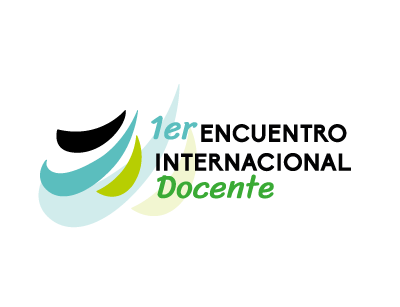 1.er ENCUENTRO INTERNACIONAL DOCENTEMODALIDAD DE PARTICIPACIÓN:RECURSOS TECNOLÓGICOS EN APOYO A LA DOCENCIANIVEL EDUCATIVO:TÍTULO:AUTOR (ES):PAÍS DE PROCEDENCIA:Mayo de 2022Estructura sugeridaIntroducción Antecedentes del uso de los recursos tecnológicos	  (¿Cómo se construyen los recursos y cuáles son sus implicaciones en el aprendizaje y la enseñanza?) Modos de aplicación de los recursos tecnológicos(¿Cómo se usan los recursos en el aula? ¿Qué conocimientos básicos se requieren y cómo pueden aplicarse?)Experiencia en el desarrollo de los recursos tecnológicos	(¿Qué estrategias se utilizan para la aplicación del recurso tecnológico? ¿Cómo se monitorea el proceso?)Resultados en la enseñanza y el aprendizaje a partir del recurso tecnológico(¿Qué aprendizajes se construyen? ¿Cómo apoya el recurso a la práctica docente? ¿Qué beneficios aporta la disciplina para el aprendizaje de los estudiantes?)Sugerencias de aplicación(¿Qué otras modalidades de aplicación existen? ¿Qué habilidades permiten desarrollar en los estudiantes? ¿Cómo obtener mayor conocimiento del recurso tecnológico?)ReferenciasAUTORESAUTORESANTONIO IZQUIERDO VEGAALBERTO LÓPEZ LÓPEZANTONIO IZQUIERDO VEGAALBERTO LÓPEZ LÓPEZANTONIO IZQUIERDO VEGAALBERTO LÓPEZ LÓPEZANTONIO IZQUIERDO VEGAALBERTO LÓPEZ LÓPEZANTONIO IZQUIERDO VEGAALBERTO LÓPEZ LÓPEZANTONIO IZQUIERDO VEGAALBERTO LÓPEZ LÓPEZANTONIO IZQUIERDO VEGAALBERTO LÓPEZ LÓPEZANTONIO IZQUIERDO VEGAALBERTO LÓPEZ LÓPEZANTONIO IZQUIERDO VEGAALBERTO LÓPEZ LÓPEZANTONIO IZQUIERDO VEGAALBERTO LÓPEZ LÓPEZANTONIO IZQUIERDO VEGAALBERTO LÓPEZ LÓPEZANTONIO IZQUIERDO VEGAALBERTO LÓPEZ LÓPEZANTONIO IZQUIERDO VEGAALBERTO LÓPEZ LÓPEZPAÍS DE PROCEDENCIAPAÍS DE PROCEDENCIACIUDAD NATALCIUDAD NATALCIUDAD NATALCIUDAD NATALCIUDAD NATALAÑOS DE TRABAJO O INTERÉS EN LA DOCENCIAAÑOS DE TRABAJO O INTERÉS EN LA DOCENCIANIVEL EDUCATIVO DONDE LABORANIVEL EDUCATIVO DONDE LABORANIVEL EDUCATIVO DONDE LABORANIVEL EDUCATIVO DONDE LABORANIVEL EDUCATIVO DONDE LABORACORREO ELECTRÓNICOCORREO ELECTRÓNICOPrincipalPrincipalPrincipalAlternativoAlternativoÁREA O NIVEL EDUCATIVO EN EL PARTICIPAPREESCOLAR (3 a 5 años)PREESCOLAR (3 a 5 años)PRIMARIA(6 a 11 años)PRIMARIA(6 a 11 años)PRIMARIA(6 a 11 años)SECUNDARIA(12 a 14 años)MEDIA SUPERIORMEDIA SUPERIORMEDIA SUPERIORSUPERIORSUPERIOREDUCACIÓN FÍSICAEDUCACIÓN FÍSICAEDUCACIÓN ESPECIALÁREA O NIVEL EDUCATIVO EN EL PARTICIPAÁREA O NIVEL EDUCATIVO EN EL PARTICIPAEDUCACIÓN ARTÍSTICAEDUCACIÓN ARTÍSTICAEDUCACIÓN EMOCIONALEDUCACIÓN EMOCIONALEDUCACIÓN EMOCIONALEDUCACIÓN INDÍGENASUBDIRECCIÓN ACADÉMICASUBDIRECCIÓN ACADÉMICASUBDIRECCIÓN ACADÉMICADIRECCIÓN ESCOLARDIRECCIÓN ESCOLARASESORIA METODOLÓGICAASESORIA METODOLÓGICASUPERVISIÓN ESCOLARÁREA O NIVEL EDUCATIVO EN EL PARTICIPAINSTITUCIÓN DONDE LABORAINSTITUCIÓN DONDE LABORAINSTITUCIÓN DONDE LABORAINSTITUCIÓN DONDE LABORATÍTULO DE LA CONTRIBUCIÓNTÍTULO DE LA CONTRIBUCIÓNTÍTULO DE LA CONTRIBUCIÓNTÍTULO DE LA CONTRIBUCIÓNDESCRIPCIÓNDESCRIPCIÓNDESCRIPCIÓNDESCRIPCIÓNTres opciones de presentaciónTres opciones de presentaciónTres opciones de presentaciónTres opciones de presentaciónTres opciones de presentaciónTres opciones de presentaciónTres opciones de presentaciónTres opciones de presentaciónTres opciones de presentaciónTres opciones de presentaciónTres opciones de presentaciónTres opciones de presentaciónTres opciones de presentaciónTres opciones de presentaciónTres opciones de presentaciónGrabación en YouTubeGrabación en YouTubeGrabación en YouTubeGrabación en YouTubePresentación de PowerPointPresentación de PowerPointPresentación de PowerPointPresentación de PowerPointPresentación de PowerPointDocumento escritoDocumento escritoDocumento escritoDocumento escritoDocumento escritoDocumento escritoExponer el recurso tecnológico en una duración de 15 a 25 minutos.  Exponer el recurso tecnológico en una duración de 15 a 25 minutos.  Exponer el recurso tecnológico en una duración de 15 a 25 minutos.  Exponer el recurso tecnológico en una duración de 15 a 25 minutos.  Con una extensión de 15 a 25 diapositivas. Diseño libre.Con una extensión de 15 a 25 diapositivas. Diseño libre.Con una extensión de 15 a 25 diapositivas. Diseño libre.Con una extensión de 15 a 25 diapositivas. Diseño libre.Con una extensión de 15 a 25 diapositivas. Diseño libre.Documento escrito con una extensión de 5 a 10 cuartillas, en Arial 12, interlineado de 1.5, margen normal y citado libre.Documento escrito con una extensión de 5 a 10 cuartillas, en Arial 12, interlineado de 1.5, margen normal y citado libre.Documento escrito con una extensión de 5 a 10 cuartillas, en Arial 12, interlineado de 1.5, margen normal y citado libre.Documento escrito con una extensión de 5 a 10 cuartillas, en Arial 12, interlineado de 1.5, margen normal y citado libre.Documento escrito con una extensión de 5 a 10 cuartillas, en Arial 12, interlineado de 1.5, margen normal y citado libre.Documento escrito con una extensión de 5 a 10 cuartillas, en Arial 12, interlineado de 1.5, margen normal y citado libre.